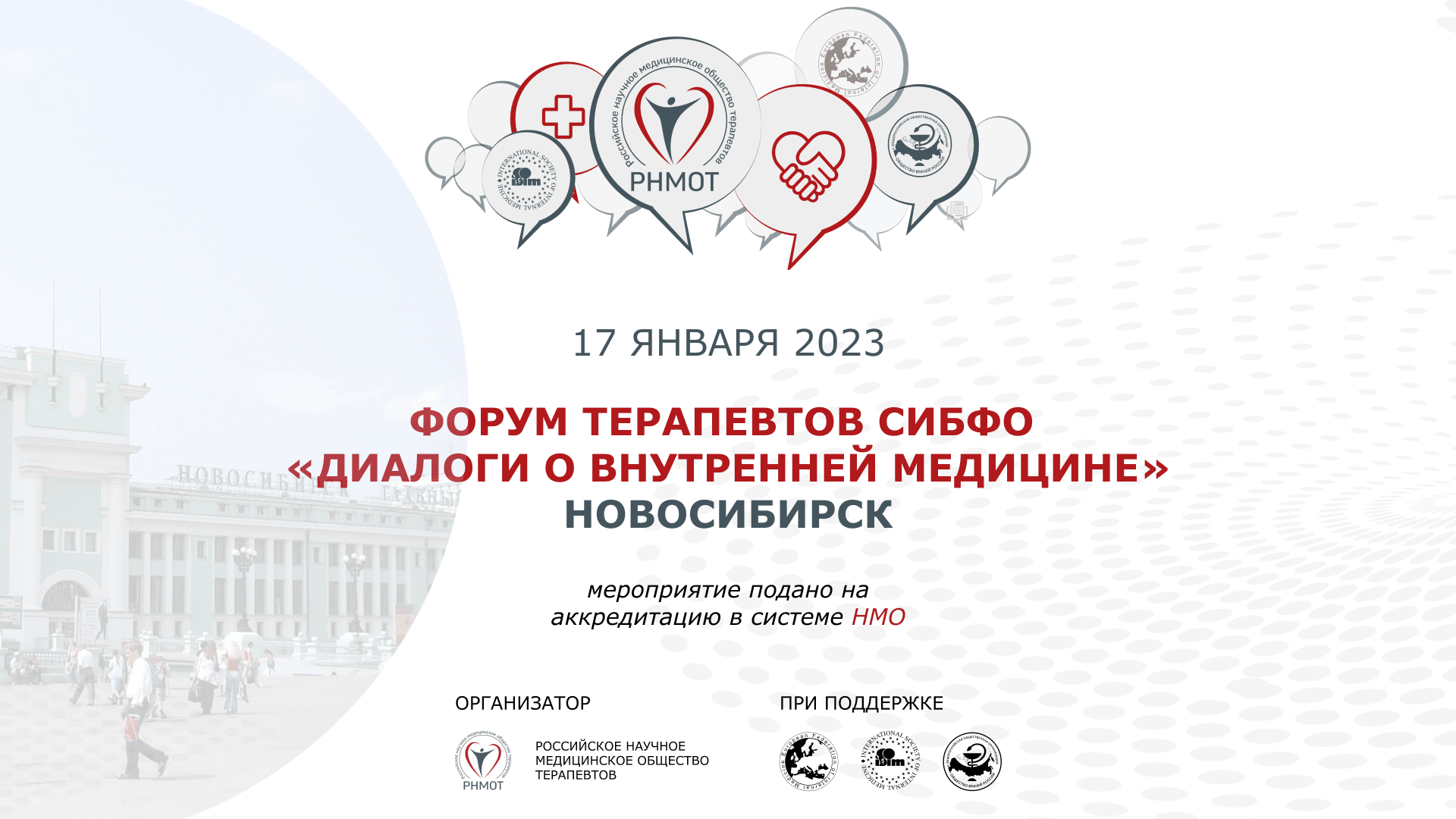 Даты проведения: 17 января 2023 года Адрес: Новосибирский государственный медицинский университетг. Новосибирск, Красный проспект, 52Форма проведения: очно с трансляцией Регистрация участников и трансляция проводится по ссылкеhttps://melamed-int.ru/?id=204     Время проведения: 09.30 - 16.40Зал 109.30–10.00 (Новосибирск) 05.30–06.00 (Москва)Открытие10.00–11.00 (Новосибирск) 06.00–07.00 (Москва)Пленарное заседание10.00–10.20 (Новосибирск)	 06.00–06.20 (Москва)	Слово о РНМОТ20’| Мартынов Анатолий Иванович, профессор кафедры госпитальной терапии № 1 лечебного факультета Московского государственного медико–стоматологического университета им. А.И. Евдокимова, президент Российского научного медицинского общества терапевтов (РНМОТ), академик РАН, д.м.н., профессор (г. Москва)10.20–10.40 (Новосибирск)	06.20–06.40 (Москва)	Особенности Атеросклероза в Сибири: клинико–эпидемиологические и фундаментальные аспекты20’| Воевода Михаил Иванович, директор ФГБНУ «Федеральный исследовательский центр фундаментальной и трансляционной медицины» (ФИЦ ФТМ), член Президиума РНМОТ, полномочный представитель РНМОТ в Сибирском федеральном округе, академик РАН, д.м.н., профессор (г. Новосибирск)10.40–11.00 (Новосибирск)	06.40–07.00 (Москва)	Хронический бронхит у молодых людей: ассоциации с факторами риска и биомолекулами20’| Рагино Юлия Игоревна, руководитель НИИТПМ–филиал ИЦиГ СО РАН, член–корр. РАН, д.м.н., профессор (г. Новосибирск)11.00–11.10 (Новосибирск)	07.00–07.10 (Москва)	10’| Перерыв 11.10–12.40 (Новосибирск)	07.10–08.40 (Москва)	Секция Кардиолог–терапевтуМодераторы: Дуничева Оксана Витальевна, главный внештатный специалист–кардиолог министерства здравоохранения Новосибирской области, главный врач ГБУЗ НСО «Новосибирский областной клинический кардиологический диспансер», к.м.н. (г. Новосибирск)Яхонтов Давыд Александрович, профессор кафедры фармакологии, клинической фармакологии и доказательной медицины (фармацевтический факультет) ФГБОУ ВО «Новосибирский государственный медицинский университет» Минздрава России, д.м.н., профессор (г. Новосибирск)11.10–11.30 (Новосибирск)	07.10–07.30 (Москва)	Хроническая сердечная недостаточность, порядок оказания медицинской помощи в Новосибирской области20’| Дуничева Оксана Витальевна, главный внештатный специалист–кардиолог министерства здравоохранения Новосибирской области, главный врач ГБУЗ НСО «Новосибирский областной клинический кардиологический диспансер», к.м.н. (г. Новосибирск) 11.30–11.50 (Новосибирск)	07.30–07.50 (Москва)	Постковидный синдром–приоритетные и перспективные направления профилактики его сердечно–сосудистых последствий (опыт коллектива НИИТПМ–филиал ИЦиГ СО РАН)20’| Логвиненко Ирина Ивановна, ведущий научный сотрудник лаборатории профилактической медицины, заместитель руководителя НИИТПМ–филиал ИЦиГ СО РАН по лечебной работе, профессор кафедры неотложной терапии с эндокринологией и профпатологией (ФПК и ППВ) ФГБОУ ВО «Новосибирский государственный медицинский университет» Минздрава России, д.м.н., профессор (г. Новосибирск)11.50–12.10 (Новосибирск)	07.50–08.10 (Москва)	Кардиология–2022. Завершенные клинические испытания 20’| Яхонтов Давыд Александрович, профессор кафедры фармакологии, клинической фармакологии и доказательной медицины (фармацевтический факультет) ФГБОУ ВО «Новосибирский государственный медицинский университет» Минздрава России, д.м.н., профессор (г. Новосибирск)Останина Юлия Олеговна, врач–кардиолог, доцент кафедры фармакологии, клинической фармакологии и доказательной медицины (фармацевтический факультет) ФГБОУ ВО «Новосибирский государственный медицинский университет» Минздрава России, к.м.н. (г. Новосибирск)12.10–12.30 (Новосибирск)	08.10–08.30 (Москва)	Современные аспекты терапии ХСН20’| Зенин Сергей Анатольевич–главный внештатный специалист–аритмолог министерства здравоохранения Новосибирской области, заведующий отделением хирургического лечения сложных нарушений ритма сердца и электрокардиостимуляции ГБУЗ НСО «Новосибирский областной клинический кардиологический диспансер», доцент кафедры терапии, гематологии и трансфузиологии (ФПК и ППВ) ФГБОУ ВО «Новосибирский государственный медицинский университет» Минздрава России, д.м.н. (г. Новосибирск) 12.30–12.40 (Новосибирск)	08.30–08.40 (Москва)	10’| Дискуссия12.40–13.10 (Новосибирск)	 08.40–09.10 (Москва)	30’| Перерыв, кофе–брейк13.10–14.20 (Новосибирск) 09.10–10.20 (Москва)	Секция Некоторые вопросы внутренней медицины на приеме у врача первичного звена. Часть 1Модераторы:Мартынов Анатолий Иванович, профессор кафедры госпитальной терапии № 1 лечебного факультета Московского государственного медико–стоматологического университета им. А.И. Евдокимова, президент Российского научного медицинского общества терапевтов (РНМОТ), академик РАН, д.м.н., профессор (г. Москва) Мустафина Светлана Владимировна, ведущий научный сотрудник лаборатории клинико–популяционных и профилактических исследований терапевтических и эндокринных заболеваний НИИТПМ–филиал ИЦиГ СО РАН, заведующий центром лечебно–профилактического питания НИИТПМ–филиал ИЦиГ СО РАН, д.м.н. (г. Новосибирск) 13.10–13.25 (Новосибирск)	09.10–09.25 (Москва)	Разные фенотипы ожирения, есть ли разница в прогнозе и лечении?15’| Мустафина Светлана Владимировна, ведущий научный сотрудник лаборатории клинико–популяционных и профилактических исследований терапевтических и эндокринных заболеваний НИИТПМ–филиал ИЦиГ СО РАН, заведующий центром лечебно–профилактического питания НИИТПМ–филиал ИЦиГ СО РАН, д.м.н. (г. Новосибирск)Соавторы: Рымар О.Д., Щербакова Л. В., Малютина С. К.13.25–13.40 (Новосибирск)	09.25–09.40 (Москва)	Дифференциальный диагноз тромбоцитопений в практике врача‐терапевта15’| Бабаева Татьяна Николаевна, главный внештатный детский специалист–онколог–гематолог министерства здравоохранения Новосибирской области, ассистент кафедры терапии, гематологии и трансфузиологии (ФПК и ППВ) ФГБОУ ВО «Новосибирский государственный медицинский университет» Минздрава России, к.м.н. (г. Новосибирск)13.40–14.00 (Новосибирск)	09.40–10.00 (Москва)	Астения и синдром эмоционального выгорания 20’| Мартынов Анатолий Иванович, профессор кафедры госпитальной терапии № 1 лечебного факультета Московского государственного медико–стоматологического университета им. А.И. Евдокимова, президент Российского научного медицинского общества терапевтов (РНМОТ), академик РАН, д.м.н., профессор (г. Москва)14.00–14.15 (Новосибирск)	10.00–10.15 (Москва)	Острые респираторные вирусные инфекции, что должен знать терапевт20’| Логвиненко Надежда Ивановна, профессор кафедры терапии, гематологии и трансфузиологии (ФПК и ППВ) ФГБОУ ВО «Новосибирский государственный медицинский университет» Минздрава России, д.м.н., профессор (г. Новосибирск)14.15–14.20 (Новосибирск)	10.15–10.20 (Москва)	5’| Дискуссия14.20–14.30 (Новосибирск)	10.20–10.30 (Москва)	10’| Перерыв 14.30–16.20 (Новосибирск) 10.30–12.20 (Москва)	Секция Некоторые вопросы внутренней медицине на приеме у врача первичного звена. Часть 2Модераторы: Мартынов Анатолий Иванович, профессор кафедры госпитальной терапии № 1 лечебного факультета Московского государственного медико–стоматологического университета им. А.И. Евдокимова, президент Российского научного медицинского общества терапевтов (РНМОТ), академик РАН, д.м.н., профессор(г. Москва)Демин Александр Аристархович, заведующий кафедрой госпитальной терапии (лечебный факультет) ФГБОУ ВО «Новосибирский государственный медицинский университет» Минздрава России, д.м.н., профессор (г. Новосибирск)14.30–14.50 (Новосибирск)	10.30–10.50 (Москва)	Пациент с латентным дефицитом железа20’| Мартынов Анатолий Иванович, профессор кафедры госпитальной терапии № 1 лечебного факультета Московского государственного медико–стоматологического университета им. А.И. Евдокимова, президент Российского научного медицинского общества терапевтов (РНМОТ), академик РАН, д.м.н., профессор (г. Москва)14.50–15.10 (Новосибирск)	10.50–11.10 (Москва)Болезнь Фабри: новое в диагностике и лечении 20’| Демин Александр Аристархович, заведующий кафедрой госпитальной терапии (лечебный факультет) ФГБОУ ВО «Новосибирский государственный медицинский университет» Минздрава России, д.м.н., профессор (г. Новосибирск)15.10–15.30 (Новосибирск)	11.10–11.30 (Москва)	Фокус внимания на почки в терапии пациентов с АГ 20’| Мартынов Анатолий Иванович, профессор кафедры госпитальной терапии № 1 лечебного факультета Московского государственного медико–стоматологического университета им. А.И. Евдокимова, президент Российского научного медицинского общества терапевтов (РНМОТ), академик РАН, д.м.н., профессор (г. Москва)15.30–15.50 (Новосибирск)	11.30–11.50 (Москва)	Алгоритмы диагностики и лечения разных видов аллергии в практике терапевта (телемост)20’| Передельская Марина Юрьевна, аллерголог–иммунолог, к.м.н. (г. Москва) 15.50–16.00 (Новосибирск)	11.50–12.00 (Москва)	10’| Дискуссия16.00–16.30 (Новосибирск) 12.00–12:30 (Москва)	Встреча членов Президиума РНМОТ с активом Новосибирского регионального отделения РНМОТЗал 211.10–12.40 (Новосибирск)	07.10–08.40 (Москва)		Секция Ревматолог терапевту Модераторы: Мартынов Анатолий Иванович, профессор кафедры госпитальной терапии № 1 лечебного факультета Московского государственного медико–стоматологического университета им. А.И. Евдокимова, президент Российского научного медицинского общества терапевтов (РНМОТ), академик РАН, д.м.н., профессор (г. Москва) Тов Никита Львович, заведующий кафедрой внутренних болезней им. акад. Л.Д. Сидоровой (лечебный факультет) ФГБОУ ВО «Новосибирский государственный медицинский университет» Минздрава России, д.м.н., профессор (г. Новосибирск)11.10–11.30 (Новосибирск)	07.10–07.30 (Москва)		Болевой синдром в практике терапевта 20’| Мартынов Анатолий Иванович, профессор кафедры госпитальной терапии № 1 лечебного факультета Московского государственного медико-стоматологического университета им. А.И. Евдокимова, президент Российского научного медицинского общества терапевтов (РНМОТ), академик РАН, д.м.н., профессор (г. Москва)11.30–11.50 (Новосибирск)	07.30–07.50 (Москва)		Кардиопротективные эффекты бисфосфоната алендроната при лечении остеопороза у пациентов с очень высоким сердечно–сосудистым риском»20’| Попова Анна Александровна, заведующий кафедрой поликлинической терапии и общей врачебной практики (семейной медицины) лечебного факультета ФГБОУ ВО «Новосибирский государственный медицинский университет» Минздрава России, д.м.н., доцент (г. Новосибирск) 11.50–12.10 (Новосибирск)	07.50–08.10 (Москва)		Подагра, гиперурикемия и повреждение почек20’| Тов Никита Львович, заведующий кафедрой внутренних болезней им. акад. Л.Д. Сидоровой (лечебный факультет) ФГБОУ ВО «Новосибирский государственный медицинский университет» Минздрава России, д.м.н., профессор (г. Новосибирск)12.10–12.30 (Новосибирск)	08.10–08.30 (Москва)		Гиперурикемия и высокий сердечно–сосудистый риск у пациентов с АГ20’| Мартынов Анатолий Иванович, профессор кафедры госпитальной терапии № 1 лечебного факультета Московского государственного медико-стоматологического университета им. А.И. Евдокимова, президент Российского научного медицинского общества терапевтов (РНМОТ), академик РАН, д.м.н., профессор (г. Москва)12.30–12.40 (Новосибирск)	08.30–08.40 (Москва)		10’| Дискуссия12.40–13.10 (Новосибирск) 08.40–09.10 (Москва)	30’| Перерыв, кофе-брейк13.10–14.20 (Новосибирск) 09.10–10.20 (Москва)Секция Алгоритм ведения коморбидного пациента с суставным синдромом на приеме у терапевтаМодераторы:Мартынов Анатолий Иванович, профессор кафедры госпитальной терапии № 1 лечебного факультета Московского государственного медико–стоматологического университета им. А.И. Евдокимова, президент Российского научного медицинского общества терапевтов (РНМОТ), академик РАН, д.м.н., профессор (г. Москва)Зонова Елена Владимировна, главный внештатный специалист–ревматолог министерства здравоохранения России по Сибирскому федеральному округу, профессор кафедры терапии, гематологии и трансфузиологии (ФПК и ППВ) ФГБОУ ВО «Новосибирский государственный медицинский университет» Минздрава России, д.м.н., профессор (г. Новосибирск)13.10–13.30 (Новосибирск)	09.10–09.30 (Москва)		Пациент с суставным синдромом на приеме у терапевта. Актуальность проблемы. Маршрутизация.20’| Мартынов Анатолий Иванович, профессор кафедры госпитальной терапии № 1 лечебного факультета Московского государственного медико–стоматологического университета им. А.И. Евдокимова, президент Российского научного медицинского общества терапевтов (РНМОТ), академик РАН, д.м.н., профессор (г. Москва)13.30–13.50 (Новосибирск)	09.30–09.50 (Москва)		Комбинированное использование SYSADOA у коморбидного пациента с суставным синдромом.20’| Трофимов Евгений Александрович, профессор кафедры терапии, ревматологии, экспертизы временной нетрудоспособности и качества медицинской помощи им. Э.Э. Эйхвальда ФГБОУ ВО «Северо–Западный государственный медицинский университет им. И.И. Мечникова», д.м.н., профессор (г. Москва) 13.50–14.10 (Новосибирск)	09.50–10.10 (Москва)		Алгоритмы ведения коморбидного пациента с болью при ОА с точки зрения ревматолога.20’| Зонова Елена Владимировна, главный внештатный специалист–ревматолог министерства здравоохранения России по Сибирскому федеральному округу, профессор кафедры терапии, гематологии и трансфузиологии (ФПК и ППВ) ФГБОУ ВО «Новосибирский государственный медицинский университет» Минздрава России, д.м.н., профессор (г. Новосибирск)14.10–14.20 (Новосибирск)	10.10–10.20 (Москва)		10’| Дискуссия14.20–14.30 (Новосибирск)	10.20–10.30 (Москва)	10’| Перерыв 14.30–16.20 (Новосибирск)10.30–12.20 (Москва)		Секция Коморбидный пациент на приеме у терапевта. Часть 1Модераторы:Ливзан Мария Анатольевна, главный внештатный специалист–терапевт министерства здравоохранения России по Сибирскому федеральному округу, ректор ФГБОУ ВО «Омский государственный медицинский университет» Минздрава России, заведующий кафедрой факультетской терапии и гастроэнтерологии ФГБОУ ВО «Омский государственный медицинский университет» Минздрава РФ, руководитель группы «Наука» научно–образовательного медицинского кластера СФО «Сибирский», председатель Омского совета ректоров, член Российского Союза ректоров, член–корр. РАН, член Президиума РНМОТ, д.м.н., профессор (г. Омск) Бондарь Ирина Аркадьевна, главный внештатный специалист–эндокринолог министерства здравоохранения России по Сибирскому федеральному округу, заведующий кафедрой эндокринологии (лечебный факультет) ФГБОУ ВО «Новосибирский государственный медицинский университет» Минздрава России, д.м.н., профессор (г. Новосибирск) 14.30–14.50 (Новосибирск)	10.30–10.50 (Москва)		НАЖБП: от диагностики к лечению и диспансерному наблюдению больного (телемост)20’| Ливзан Мария Анатольевна, главный внештатный специалист–терапевт министерства здравоохранения России по Сибирскому федеральному округу, ректор ФГБОУ ВО «Омский государственный медицинский университет» Минздрава России, заведующий кафедрой факультетской терапии и гастроэнтерологии ФГБОУ ВО «Омский государственный медицинский университет» Минздрава РФ, руководитель группы «Наука» научно–образовательного медицинского кластера СФО «Сибирский», председатель Омского совета ректоров, член Российского Союза ректоров, член–корр. РАН, член Президиума РНМОТ, д.м.н., профессор (г. Омск) 14.50–15.10 (Новосибирск)	10.50–11.10 (Москва)		Стресс как триггер поражения печени в период эпидемического неблагополучия (телемост)20’| Тарасова Лариса Владимировна, член Президиума РНМОТ, член рабочей группы по написанию КР «Алкогольная болезнь печени», заведующая кафедрой факультетской и госпитальной терапии Чувашского государственного университета им. И.Н. Ульянова, главный терапевт, гастроэнтеролог Минздрава Чувашии, руководитель Республиканского гастроэнтерологического Центра, д.м.н., профессор (г. Чебоксары) 15.10–15.30 (Новосибирск)	11.10–11.30 (Москва)	Анемический синдром при заболеваниях желудочно‐кишечного тракта20’| Лямкина Анна Сергеевна, доцент кафедры терапии, гематологии и трансфузиологии (ФПК и ППВ) ФГБОУ ВО «Новосибирский государственный медицинский университет» Минздрава России, к.м.н.(г. Новосибирск)15.30–15.50 (Новосибирск)	11.30–11.50 (Москва)		Пациент с преддиабетом и ожирением в терапевтической практике 20’| Бондарь Ирина Аркадьевна, главный внештатный специалист–эндокринолог министерства здравоохранения России по Сибирскому федеральному округу, заведующий кафедрой эндокринологии (лечебный факультет) ФГБОУ ВО «Новосибирский государственный медицинский университет» Минздрава России, д.м.н., профессор (г. Новосибирск) 15.50–16.00 (Новосибирск)	11.50–12.00 (Москва)		10’| ДискуссияЗал 311.10–12.40 (Новосибирск)	07.10–08.40 (Москва)			Секция Больной с ОРВИ и легочными заболеваниями на приеме у терапевтаМодераторы: Куделя Любовь Михайловна, главный внештатный специалист–пульмонолог министерства здравоохранения Новосибирской области, заведующей пульмонологическим отделением ГБУЗ НСО «Государственная новосибирская областная клиническая больница», профессор кафедры внутренних болезней им. акад. Л.Д. Сидоровой (лечебный факультет) ФГБОУ ВО «Новосибирский государственный медицинский университет» Минздрава России, д.м.н., профессор (г. Новосибирск)Шпагина Любовь Анатольевна, заведующий кафедрой госпитальной терапии и медицинской реабилитации (педиатрического факультета) ФГБОУ ВО «Новосибирский государственный медицинский университет» Минздрава России, главный врач ГБУЗ НСО «Городская клиническая больница № 2», д.м.н., профессор (г. Новосибирск) 11.10–11.30 (Новосибирск)	07.10–07.30 (Москва)			Тяжелая бронхиальная астма: вопросы диагностики и лечения 20’| Куделя Любовь Михайловна, главный внештатный специалист–пульмонолог министерства здравоохранения Новосибирской области, заведующей пульмонологическим отделением ГБУЗ НСО «Государственная новосибирская областная клиническая больница», профессор кафедры внутренних болезней им. акад. Л.Д. Сидоровой (лечебный факультет) ФГБОУ ВО «Новосибирский государственный медицинский университет» Минздрава России, д.м.н., профессор (г. Новосибирск) 11.30–11.50 (Новосибирск)	07.30–07.50 (Москва)			Новое решение в лечении ОРВИ в амбулаторной практикеДоклад при поддержке компании Материа Медика (не входит в программу для НМО)20’| Герасименко Оксана Николаевна, главный внештатный специалист по терапии и общей врачебной практике министерства здравоохранения Новосибирской области, главный врач ГБУЗ НСО «Новосибирский областной клинический госпиталь ветеранов войн №3», заведующий кафедрой факультетской терапии им. проф. Г.Д. Залесского (лечебный факультет) ФГБОУ ВО «Новосибирский государственный медицинский университет» Минздрава России, д.м.н., профессор (г. Новосибирск)11.50–12.10 (Новосибирск)	07.50–08.10 (Москва)			Роль амбулаторно-поликлинического звена в диагностике интерстициальных заболеваний легких 20’| Шпагина Любовь Анатольевна, заведующий кафедрой госпитальной терапии и медицинской реабилитации (педиатрического факультета) ФГБОУ ВО «Новосибирский государственный медицинский университет» Минздрава России, главный врач ГБУЗ НСО «Городская клиническая больница № 2», д.м.н., профессор (г. Новосибирск) 12.10–12.30 (Новосибирск)	08.10–08.30 (Москва)	Контроль острых респираторных инфекций с позиции доказательной медицины20’| Кондюрина Елена Геннадьевна, проректор по последипломному образованию, заведующий кафедрой педиатрии факультета повышения квалификации и профессиональной переподготовки врачей ФГБОУ ВО «Новосибирский государственный медицинский университет» Минздрава России, д.м.н., профессор (г. Новосибирск)		12.30–12.40 (Новосибирск)	08.30–08.40 (Москва)		10’| Дискуссия12.40–13.10 (Новосибирск)	 08.40–09.10 (Москва)	30’| Перерыв, кофе-брейк13.10–14.20 (Новосибирск)	09.10–10.20 (Москва)	Секция Новосибирская школа терапевтовМодераторы:Герасименко Оксана Николаевна, главный внештатный специалист по терапии и общей врачебной практике министерства здравоохранения Новосибирской области, главный врач ГБУЗ НСО «Новосибирский областной клинический госпиталь ветеранов войн №3», заведующий кафедрой факультетской терапии им. проф. Г.Д. Залесского (лечебный факультет) ФГБОУ ВО «Новосибирский государственный медицинский университет» Минздрава России, д.м.н., профессор (г. Новосибирск) Фомичева Марина Леонидовна, главный внештатный специалист по медицинской профилактике министерства здравоохранения Новосибирской области, директор ГКУЗ НСО “Региональный центр общественного здоровья и медицинской профилактики”, к.м.н. (г. Новосибирск)13.10–13.30 (Новосибирск)	09.10–09.30 (Москва)			Новосибирская школа терапевтов 20’| Демин Александр Аристархович, заведующий кафедрой госпитальной терапии (лечебный факультет) ФГБОУ ВО «Новосибирский государственный медицинский университет» Минздрава России, д.м.н., профессор (г. Новосибирск) 13.30–13.50 (Новосибирск)	09.30–09.50 (Москва)			Стратегия контроля хронических неинфекционных заболеваний в Новосибирской области: практические и образовательные задачи 20’| Герасименко Оксана Николаевна, главный внештатный специалист по терапии и общей врачебной практике министерства здравоохранения Новосибирской области, главный врач ГБУЗ НСО «Новосибирский областной клинический госпиталь ветеранов войн №3», заведующий кафедрой факультетской терапии им. проф. Г.Д. Залесского (лечебный факультет) ФГБОУ ВО «Новосибирский государственный медицинский университет» Минздрава России, д.м.н., профессор (г. Новосибирск) 13.50–14.10 (Новосибирск)	09.50–10.10 (Москва)			Роль диспансеризации и профилактических медицинских осмотров в оказании первичной медико-санитарной помощи населению20’| Фомичева Марина Леонидовна, главный внештатный специалист по медицинской профилактике министерства здравоохранения Новосибирской области, директор ГКУЗ НСО “Региональный центр общественного здоровья и медицинской профилактики”, к.м.н. (г. Новосибирск)14.10–14.20 (Новосибирск)	10.10–10.20 (Москва)	10’| Дискуссия14.20–14.30 (Новосибирск)	10.20–10.30 (Москва)	10’| Перерыв 14.30–16.20 (Новосибирск) 10.30–12.20 (Москва) 			Секция Молодые специалисты Модераторы: Толмачева Анастасия Александровна, ассистент кафедры факультетской терапии им. проф. Г.Д. Залесского (лечебный факультет) ФГБОУ ВО «Новосибирский государственный медицинский университет» Минздрава России, заведующий отделением медицинской реабилитации ГБУЗ НСО «Новосибирский областной клинический госпиталь ветеранов войн №3», к.м.н. (г. Новосибирск)Кобзева Наталья Дмитриевна, доцент кафедры внутренних болезней № 1 Ростовского государственного медицинского университета, к.м.н. (г. Ростов-на-Дону)14.30–14.40 (Новосибирск)	10.30–10.40 (Москва)			Факторы, ассоциированные с тендинопатией ахиллова сухожилия, у мужчин с гиперлипидемией и атеросклерозом различной локализации10’| Аникина Анастасия Викторовна, заведующий отделением компьютерной томографии НИИТПМ–филиал ИЦиГ СО РАН, врач–рентгенолог (г. Новосибирск)14.40–14.50 (Новосибирск) 10.40–10.50 (Москва)		ХСН и синдром обструктивного апноэ во сне — коморбидная патология или единый патологический процесс10’| Ефремов Иван Андреевич, аспирант кафедры терапии, гематологии и трансфузиологии (ФПК и ППВ) ФГБОУ ВО «Новосибирский государственный медицинский университет» Минздрава России (г. Новосибирск). Соавтор: Яковлев Алексей Владимирович, доцент кафедры терапии, гематологии и трансфузиологии (ФПК и ППВ) ФГБОУ ВО «Новосибирский государственный медицинский университет» Минздрава России, к.м.н. (г. Новосибирск)14.50–15.00 (Новосибирск) 10.50–11.00 (Москва)			Клинико–функциональные особенности течения НАЖБП в зависимости от нутритивного статуса10’| Знахаренко Елена Александровна, аспирант кафедры факультетской терапии им. проф. Г.Д. Залесского (лечебный факультет) ФГБОУ ВО «Новосибирский государственный медицинский университет» Минздрава России, врач–диетолог ГБУЗ НСО «Новосибирский областной клинический госпиталь ветеранов войн №3» (г. Новосибирск)15.00–15.10 (Новосибирск) 11.00–11.10 (Москва)	Клинический случай расслаивающей аневризмы аорты после перенесенной коронавирусной инфекции10’| Толмачева Анастасия Александровна, ассистент кафедры факультетской терапии им. проф. Г.Д. Залесского (лечебный факультет) ФГБОУ ВО «Новосибирский государственный медицинский университет» Минздрава России, заведующий отделением медицинской реабилитации ГБУЗ НСО «Новосибирский областной клинический госпиталь ветеранов войн №3», к.м.н. (г. Новосибирск)15.10–15.20 (Новосибирск) 11.10–11.20 (Москва)	Современные подходы ведения пациентов с хронической сердечной недостаточности на примере клинического случая10’| Зимина Юлия Дмитриевна, аспирант кафедры факультетской терапии им. проф. Г.Д. Залесского (лечебный факультет) ФГБОУ ВО «Новосибирский государственный медицинский университет» Минздрава России, врач–кардиолог, терапевт терапевтического отделения №1 ГБУЗ НСО «Новосибирский областной клинический госпиталь ветеранов войн №3» (г. Новосибирск)15.20–15.30 (Новосибирск) 11.20–11.30 (Москва)	Клинико-рентгенологические и клеточно–молекулярные маркеры риска тяжелого течения постковидного синдрома у медицинских работников 10’| Лихенко-Логвиненко Кристина Владимировна, аспирант кафедры госпитальной терапии и медицинской реабилитации ФГБОУ ВО «Новосибирский государственный медицинский университет» Минздрава России (г. Новосибирск)15.30–15.40 (Новосибирск) 11.30–11.40 (Москва)Клинические и психологические особенности больных артериальной гипертензией в постковидном периоде (собственные данные) 10’| Бекшенева Екатерина Манзуровна, ассистент кафедры фармакологии, клинической фармакологии и доказательной медицины (фармацевтический факультет) ФГБОУ ВО «Новосибирский государственный медицинский университет» Минздрава России (г. Новосибирск) 15.40–15.50 (Новосибирск) 11.40–11.50 (Москва)	Клинико-терапевтические особенности формирования остеопороза у больных лимфомой Ходжкина10’| Войтко Мария Сергеевна, ассистент кафедры терапии, гематологии и трансфузиологии (ФПК и ППВ) ФГБОУ ВО «Новосибирский государственный медицинский университет» Минздрава России, к.м.н. (г. Новосибирск)15.50–16.00 (Новосибирск) 11.50–12.00 (Москва)		Нутритивный статус и микробиота кишечника при НАЖБП: стратегия управления рисками.10’| Мишина Янина Сергеевна, аспирант кафедры факультетской терапии им. проф. Г.Д. Залесского (лечебный факультет) ФГБОУ ВО «Новосибирский государственный медицинский университет» Минздрава России (г. Новосибирск)16.00–16.10 (Новосибирск) 12.00–12.10 (Москва)	POEMS-синдром: взгляд глазами невролога10’| Архипов Иван Евгеньевич, аспирант кафедры неврологии и нейрогериатрии ФПК и ППВ ФГБОУ ВО «Новосибирский государственный медицинский университет» Минздрава России, врач невролог центра Рассеянного склероза и других аутоиммунных заболеваний нервной системы ГБУЗ НСО «Государственная новосибирская областная клиническая больница» (г. Новосибирск) 16.10–16.20 (Новосибирск) 12.10–12.20 (Москва)	Саркоидоз и рассеянный склероз: трудности диагностики и лечения.10’| Прокаева Анна Ивановна, аспирант кафедры неврологии и нейрогериатрии ФПК и ППВ ФГБОУ ВО «Новосибирский государственный медицинский университет» Минздрава России, (г. Новосибирск)16.20–16.40 (Новосибирск) 12.20–12.40 (Москва)	20’|Дискуссия.Вручение дипломов участия